Dunblane Nursery Digital Technology Workshop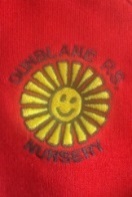 10th of March 2017Evaluation FormPlease tick the column you feel most appropriate using;1 – Very good, 2 – Good, 3 – Satisfactory, 4 – Poor, as a guide6 Parents completed evaluations from the workshop14 Parents attended the workshop1234Comments I understand how the nursery are using digital technology.67%33%Really helpfulI know how digital technology can enhance learning in nursery.67%33%I know how digital technology can enhance learning at home83%17%The session cover the topics I expected.83%17%Useful tips for at homeThe internet safety aspect of the workshop was useful67%33%There was sufficient support material.67%33%The accommodation was suitable for the session.33%50%17%If you have any further comments or suggestions about the evening, or ideas for the future please add below:It was very useful and helpful information.  Everything was explained and I understood it clearly.Helpful apps I didn’t know anything about and I will look into.Helpful to find out more about useful apps for learning.Very useful – Didn’t know about child safe search engines.  Thank youVery informative. I found the GLOW explanation very helpful, I think other may benefit from hearing this too, as some other parents aren’t sure about GLOW.  ACTION – Share this information at the Primary 1 induction evening.Really useful to know what apps are appropriate to their stage and how to take this forward.